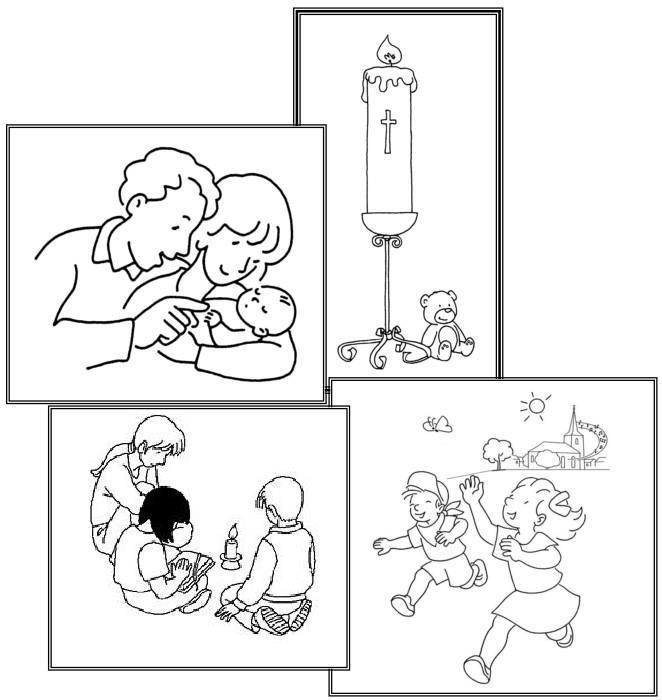 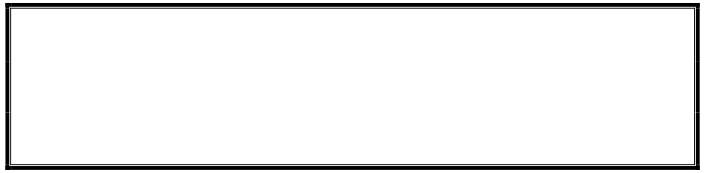 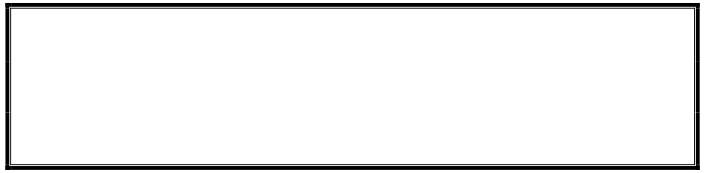 L’éveil à la foi chrétienne est indissociable de l’éveil à la vie humaine. L’un ne va pas sans l’autre.L’éveil à la foi fait appel aux sens, aux gestes, à l’expérience et s’appuie sur notre vie quotidienne et les évènements de la vie.Parents, vous avez envie de marcher, avec vos enfants, sur ceschemins de foi et de vie….Alors faisons route, ensemble, pour découvrir le Trésor d’amour déposé au fond de nos cœurs : Jésus.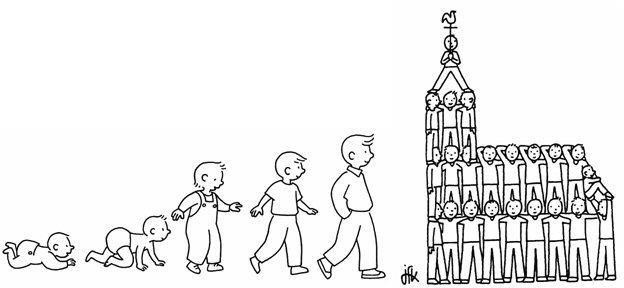 "Prenons soin des autres" "Ce que vous voulez que les autresfassent pour vous, faites-le pour eux "TEMPS FORTS parents - enfants :Père Michel JEANPIERRETel : 06.75.56.90.76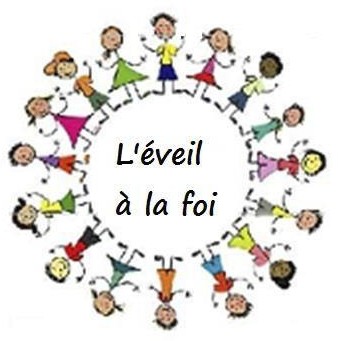 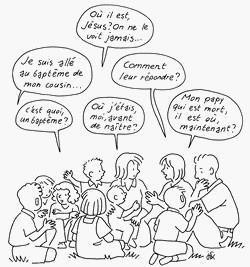 